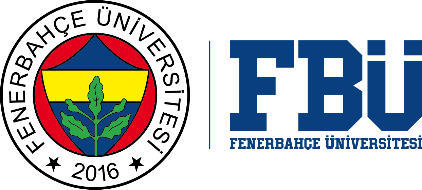 FENERBAHÇE ÜNİVERSİTESİ LİSANSÜSTÜ EĞİTİM ENSTİTÜSÜTEZ İZLEME KOMİTESİ ÖNERİ FORMU                                                                                                                                                                                                                                                                                                                               …../…../20…. Lisansüstü Eğitim Enstitüsü Müdürlüğüne,………………………………………………………………… Anabilim Dalı Doktora Programında kayıtlı yukarıda bilgileri verilen öğrencinin doktora tez izleme komitesinin aşağıda isimleri belirtilen öğretim üyelerinden oluşması uygun görülmüştür.Gereğini bilgilerinize saygılarımızla arz ederiz.Anabilim Dalı BaşkanıAd Soyad:                                                                                                             İmza:ÖNEMLİ NOT: Doktora yeterlik sınavında başarılı bulunan öğrenci için anabilim/anasanat dalı başkanlığının önerisi ve Enstitü Yönetim Kurulunun kararıyla bir ay içinde tez izleme komitesi oluşturulur. Tez izleme komitesi üç öğretim üyesinden oluşur. Tez izleme komitesinde danışmandan başka anabilim/anasanat dalı içinden ve dışından birer üye yer alır. Anabilim/anasanat dalı dışından olan üye Üniversitede farklı bir anabilim dalından olabileceği gibi diğer yükseköğretim kurumlarının aynı veya farklı bir anabilim/anasanat dalından da olabilir. İkinci danışmanın atanması durumunda ikinci danışman da tez izleme komitesi toplantılarına oy hakkı olmaksızın katılabilir. Tez önerisi kabul edilen öğrenci için tez izleme komitesi, Ocak-Haziran ve Temmuz-Aralık ayları arasında birer defa olmak üzere yılda en az iki kez toplanır.ÖĞRENCİ BİLGİLERİ ÖĞRENCİ BİLGİLERİ Ad SoyadÖğrenci NumarasıAnabilim Dalı AdıProgram AdıProgram Düzeyi          DoktoraÖğretim Yılı 20…../ 20……                                           GÜZ                      BAHARTez DanışmanıTEZ İZLEME KOMİTESİTEZ İZLEME KOMİTESİTEZ İZLEME KOMİTESİTEZ İZLEME KOMİTESİUnvan Ad SoyadAnabilim Dalı / Üniversiteİleti Adresi1.2.3.